1. Referensi :2. Penilaian  Tes   Tertulis    Soal : Tuliskan  apa  yang   Saudara   pahami   tentang   pengertian   komunikasi, dan manfaat mempelajarinya.Jelaskan  apa  yang  anda ketahui tentang batasan objek kajiannyaBerikan  contoh peristiwa komunikasi yang bertujuan untuk memperoleh  efek kognitif, efek afektif dan efek konatif.Sebutkan dan jelaskan apa saja unsur-unsur komunikasi.1.  Referensi :2. Penilian:    Non Test:     1. Ketepatan, Kesesuaian, kerapian dalam mensarikan materi tentang hambatan-hambatan komunikasi serta solusi,mengatasinya dan kepekaan dalam memahami bahasa tubuh dan intonasi suara.1. Referensi :2. Penilaian  Tes   Tertulis    Soal : Tuliskan  apa  yang   Saudara /i  pahami   tentang   berbagai tatanan komunikasiJelaskan  apa  yang  menjadi     perbedaan  antara komunkasi kelompok kecl dengan komunikasi kelompok besarJelaskann bagaimana asum model komunikasi jarum hipodermik, model komunikasi satu arah dan multi tahap.1. Referensi :2. Penilaian  Nontes    Soal  :Jelaskan bagaimana menurut anda tentang makna dan pentingnya melakukan komunikasi spiritualJelaskan juga sejauh ini bagaimana hambatnn- hambatannya dan solusi untuk mengatasi hambatan dalam melakukan komunikasi spiritual dengan Sang Maha Pencipta1. Referensi  :  2. Penilaian     Non TestKetepatan, kerapian  mater i PPT tentang  bentuk bentuk komunikasi verbal dan non verbal antar budaya Penguasaan materi,  presentasi  Skill  dan interaksi terhadap  audience saat presentasi.1. Referensi  :2. Penilaian    Non- tes :Sistematika, ketepatan dan kerapian dalam mensarikan dan me ringkas jurnal dalam bentuk  Makalah tentang  bentuk bentuk etika komunikasi antar pribadi dan antar budaya.Keaktifan dan kerjasama  antar anggota dalam diskusi  kelompok tentang  pengembangan instrument  data  pada penelitian kualitatif.1. Referensi  :2. Penilaian    Non-TestSistematika, ketepatan dan kerapian dalam mensarikan dan meringkas jurnal dalam bentuk  Makalah  tentang ciri-ciri manusia tipikal ekstrovert, ambivert dan introvert, komunikasi persuasiveKeaktifan  dan kerjasama antar anggota   dalam diskusi  kelompok  1. Referensi  :2. Penilaian    Non-TestSistematika, ketepatan dan kerapian dalam mensarikan dan meringkas jurnal dalam bentuk  Makalah tentang model komunikasi persuasifKeaktifan  dan kerjasama antar anggota   dalam diskusi  kelompok   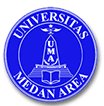 UNIVERSITAS MEDAN AREAFAKULTAS             : ILMU SOSIAL DAN ILMU POLITIKPROGRAM STUDI: ILMU  KOMUNIKASI RENCANA PELAKSANAAN PERKULIAHAN (RPP)RENCANA PELAKSANAAN PERKULIAHAN (RPP)PERTEMUAN  I  dan  IIPERTEMUAN  I  dan  IIPERTEMUAN  I  dan  IIProgram Studi:Ilmu Komunikasi Mata Kuliah:Teori Komunikasi DasarKode Mata Kuliah :IKM 53001SKS:3  SKSSemester:IWaktu:2 x 150  menitDosen:Dra. Effiati Juliana Hasibuan M.SiCPMK.Mahasiswa mampu menjelaskan pengertian, objek kajian ,unsur-unsur, ruang lingkup ilmu komunikasi serta berbagai factor penyebab hambatan berbicara dan solusi untuk mengatasinyaSub-CPMK :.Mahasiswa mampu menjelaskan kontrak kuliah, pendahuluan, pengertian komunikasi, unsur-unsur dan objek ilmu komunikasi dan ruang lingkup ilmu komunikasi.Materi Ajar:Kontrak kuliah, pendahuluan,Pengertian komunikasi, unsur-unsur dan objek ilmu komunikasi dan ruang lingkup ilmu komunikasiKegiatan PerkuliahanKegiatan PerkuliahanKegiatan PerkuliahanKegiatan PerkuliahanTahap KegiatanUraian KegiatanMetodeEstimasi WaktuPendahuluanMengucapkan salam dan membuka kelas dengan doaMenjelaskan kontrak kuliah dan silabusMembagi mahasiswa  dalam kelompok kelompok diskusi dalam satu semesterCeramah  dan diskusi2 (10 menit)Kegiatan intiMenjelaskan defenisi komunikasi, dan ruang lingkup ilmu komunikasiMenjelaskan tentang  unsur-unsur komunikasiMenjelaskan  tentang objek ilmu komunikasiCeramah dan diskusi2 (110 menit)PenutupMenginformasikan tugas untuk pertemuan berikutnyaMemberikan  test tertulisMenutup kelas dengan doa Quis 2 (30 menit)Onong Uchjana Efendi, Ilmu, Teori dan Filsafat Komunikasi, (2003)Citra Aditya Bakti, BandungRiswandi, Ilmu Komunikasi (2009), Graha Ilmu, JakartaUNIVERSITAS MEDAN AREAFAKULTAS             : ILMU SOSIAL DAN ILMU POLITIKPROGRAM STUDI: ILMU KOMUNIKASI RENCANA PELAKSANAAN PERKULIAHAN (RPP)RENCANA PELAKSANAAN PERKULIAHAN (RPP)PERTEMUAN  III  dan  IVPERTEMUAN  III  dan  IVPERTEMUAN  III  dan  IVProgram Studi:Ilmu Komunikasi Mata Kuliah:Teori Komunikasi DasarKode Mata Kuliah :IKM 53001SKS:3 SKSSemester:IWaktu:150   x  2  =  300  menitDosen:Dra. Effiati Juliana Hasibuan M.SiCPMK:Mahasiswa mampu menjelaskan berbagai factor penyebab hambatan berbicara dan solusi untuk mengatasinyaSub-CPMK :Mahasiswa mampu mendeskripsikan  4 ketrampilan dasar dalam komunikasi,hambatan-hambatan berbicara,hakikat komunikasi yang efektif, teknik komunikasi yang efektif dan teknik berbicaraMateri Ajar:Empat ketrampilan dasar komunikasi, hakikat komunikasi efektif,hambatan-hambatan komunikasi dan kepekaan terhadap bahasa tubuh dan intonasi serta teknik komunikasi efektifKegiatan PerkulihananKegiatan PerkulihananKegiatan PerkulihananKegiatan PerkulihananTahap KegiatanUraian KegiatanMetodeEstimasi WaktuPendahuluanMengucapkan salam dan membuka kelas dengan doaMenyampaikan  materi  pertemuan dan   metode  pembelajaran  yang  dipakaiCeramah 2 (10 menit)Kegiatan intiDengan menggunakan media OHP :  menjelaskan tentang 4 ketrampilan dasar komunikasi, hambatan-hanbatan komunikasi, kepekaan terhadap bahasa tubuh dan intonasi serta teknik komunikasi efektif.Memberikan kesempatan kepada mahasiswa untuk mengajukan pertanyaan apabila ada hal yang tidak jelas Menjawab pertanyaan mahasiswaMemberikan kesempatan mahasiswa untuk  berdiskusiCeramah dan diskusiPemberian topik yang disepakati2 (120  menit)PenutupMenginformasikan materi  tugas untuk pertemuan  berikutnya Menutup kelas dengan doa 2 (20 menit)1. Daryanto, Ilmu Komunikasi,(2010),Satu Nusa, BandungUNIVERSITAS MEDAN AREAFAKULTAS             : ILMU SOSIAL  DAN ILMU POLITIK PROGRAM STUDI: ILMU KOMUNIKASIRENCANA PELAKSANAAN PERKULIAHAN (RPP)RENCANA PELAKSANAAN PERKULIAHAN (RPP)PERTEMUAN  V, VI dan VII  PERTEMUAN  V, VI dan VII  PERTEMUAN  V, VI dan VII  Program Studi:Ilmu KomunikasiMata Kuliah:Teori Komunikasi DasarKode Mata Kuliah :IKM  53001SKS:3 SKSSemester:IWaktu:150  menit Dosen:Dra.Effiati Juliana Hasibuan M.SiCPMK:.Mahasiswa mampu menjelaskan bentuk bentuk komunikasi meliputi komunikasi interpersonal, komunikasi kelompok dan komunikasi massa serta model-model komunikasi.Sub-CPMK :Mahasiswa mampu mendeskripsikan tatanan /bentuk komunikasi mulai dari komunikasi intrapersonal sampai dengan komunikasi massa serta model-model komunikasi massaMateri Ajar:Tatanan komunikasi :Komunikasi intrapersona, komunikasi antarpersona, komunikasi kelompok, komunikasi organisasi, komunikasi publik dan komunikasi massaModel komunikasi massa : model jarum hipodermik, model satu tahap, model komunikasi 2 tahap.Kegiatan PerkulihananKegiatan PerkulihananKegiatan PerkulihananKegiatan PerkulihananTahap KegiatanUraian KegiatanMetodeEstimasi WaktuPendahuluanMengucapkan salam dan membuka kelas dengan doaMenjelaskan materi pertemuan dan metode  pembelajaran  yang akan  dipakai.ceramah10  menitKegiatan intiMenjelaskan ketentuan dan cara belajar kolaboratif di kelas.Membagi kelompok yang sudah ditentukan dengan topik masing-masing yang sudah diberikan.Mengawasi proses diskusi kelompok mahasiswa.Membantu  memfasilitas i perbedaan pendapat  pada saat diskusi.menyimpulkan materi diskusi kelompok.Belajar kolaboratif120  menitPenutupMenginstruksikan untuk membuat pertanyaan dan jawaban dari materi diskusi untuk dikumpulkan. Menginformasikan tugas untuk pertemuan berikutnyaMenutup kelas dengan doa diskusi20 menit1.Onong Uchjana Efendi, Ilmu, Teori dan Filsafat Komunikasi, (2003)Citra Aditya Bakti, Bandung2.Riswandi, Ilmu Komunikasi (2009), Graha Ilmu, Jakarta3.Daryanto, Ilmu Komunikasi,(2010),Satu Nusa, Bandung4.Khomsahrial Romli, Komunikasi Massa, (2016) Grasindo, JakartaUNIVERSITAS MEDAN AREAFAKULTAS             : ILMU  SOSIAL  DAN ILMU  POLITIKPROGRAM STUDI:  ILMU KOMUNIKASIRENCANA PELAKSANAAN PERKULIAHAN (RPP)RENCANA PELAKSANAAN PERKULIAHAN (RPP)PERTEMUAN  VIIIPERTEMUAN  VIIIPERTEMUAN  VIIIProgram Studi:Ilmu  Komunikasi Mata Kuliah:Metode  Penelitian  Komunikasi - KualitatifKode Mata Kuliah :IKM  53001SKS:3 SKSSemester:IWaktu:150   menitDosen:Dra. Effiati Juliana Hasibuan M.SiCPMK:Mahasiswa mampu memahami pentingnya menjaga hubungan yang baik dengan Tuhan yang Maha Esa serta mengembangkan karakter religius dalam dirinya dalam mengimplementasikan bentuk komunikasi transendental.Sub-CPMK :Mahasiswa mampu menjelaskan pengertian komunikasi spiritual, tujuan dan pengamalan bentuk komunikasi transcendental.Materi Ajar:Defenisi dan makna komunikasi spiritual, tujuan komunikasi spiritual, bentuk bentuk amalan komunikasi transendentalKegiatan PerkulihananKegiatan PerkulihananKegiatan PerkulihananKegiatan PerkulihananTahap KegiatanUraian KegiatanMetodeEstimasi WaktuPendahuluanMengucapkan salam dan membuka kelas dengan doamenjelaskan materi  pertemuan dan metode pembelajaran  yang  akan dipakai.Ceramah 20  menitKegiatan intiMenjelaskan  makna komunikasi spritualMenjelaskan tujuan melakukan komunikasi spiritualMenjelaskan bentuk bentuk pengamalan komunikasi transcendentalPresentasi  diskusi250  menit PenutupMembuat   rangkuman  dari  paparan yang disajikan Menginformasikan tugas untuk pertemuan  berikutnyaMenutup kelas dengan doa 30  menit 1.Ujang Saefullah, Kapita Selekta Komunikasi: Pendekatan Agama dan Budaya,(2013), Simbiosa Rekatama Media, BandungUNIVERSITAS MEDAN AREAFAKULTAS             : ILMU  SOSIAL  DAN ILMU  POLITIKPROGRAM STUDI: ILMU  KOMUNIKASIRENCANA PELAKSANAAN PERKULIAHAN (RPP)RENCANA PELAKSANAAN PERKULIAHAN (RPP)PERTEMUAN    (UTS)PERTEMUAN    (UTS)PERTEMUAN    (UTS)Program Studi:Ilmu Komunikasi Mata Kuliah:Teori Komunikasi DasarKode Mata Kuliah :IKM 53001SKS:3  Sks Semester:I Waktu:60 menitDosen:Dra.Effiati Juliana Hasibuan M.SiDeskripsi :Mahasiswa  mengikuti  ujian tengah semester (UTS)  yang diselenggarakan   oleh dosen  pengajar  matakuliah yang bersangkutan  dalam  mengevaluasi  proses belajar mengajar  selama  7x  pertemuan dan juga untuk mengetahui  serapan materi yang telah diberikan sesuai dengan   SILABUS.Kegiatan PerkulihananKegiatan PerkulihananKegiatan PerkulihananKegiatan PerkulihananTahap KegiatanUraian KegiatanMetodeEstimasi WaktuPendahuluanMembaca TatatertibBerdoaSyarat mengikuti  ujian tengah semesterMengisi daftar hadir keikutsertakan UTS5 menitKegiatan intiMahasiswa mengerjakan soa l  UTS yang disajikan oleh dosen  pengampu matakuliahMahasiswa mematuhi  tata tertib UTS50 menitPenutupMahasiswa mengumpulkan lembar jawaban secara tertib setelah mengikuti ujian tengah semester. 5 menitUNIVERSITAS MEDAN AREAFAKULTAS             : ILMU  SOSIAL  DAN ILMU  POLITIKPROGRAM STUDI: ILMU KOMUNIKASIRENCANA PELAKSANAAN PERKULIAHAN (RPP)RENCANA PELAKSANAAN PERKULIAHAN (RPP)PERTEMUAN  IX,X,XIPERTEMUAN  IX,X,XIPERTEMUAN  IX,X,XIProgram Studi:Ilmu Komunikasi Mata Kuliah:Teori Komunikasi DasarKode Mata Kuliah :IKM  53001SKS:3  Sks Semester:I Waktu:3 X150 menitDosen:Dra.Effiati Juliana Hasibuan M.SiCPMK:Mahasisawa mampu memahami dan menjelaskan pentingnya menjalin dan mempertahankan hubungan interpersonal yang baik dengan lingkungan social dan keluarga dengan memperhatikan etika komunikasi dan factor factor yang menumbuhkan hubungan komunikasi yang harmonis dengan sesamaSub-CPMK :Mahasiswa mampu menjelaskan pengertian komunikasi antar budaya dan pentingnya menjalin hubungan yang harmonis antar budaya,,bentuk bentuk komunikasi verbal dan non verbal dalam komunikasi antar budaya.Materi Ajar:Pengertian komunikasi antar budaya, hubungan yg harmonis antar budaya, bentuk bentuk komunikasi verbal dan non verbal antar budayaKegiatan PerkulihananKegiatan PerkulihananKegiatan PerkulihananKegiatan PerkulihananTahap KegiatanUraian KegiatanMetodeEstimasi WaktuPendahuluanMengucapkan salam dan membuka kelas dengan doaMenjelaskan materi  pertemuan dan metode pembelajaran yang akan dipakaiCeramah dan diskusi 10 menitKegiatan intiMenjelaskan  pengertian  komunikasi antar budaya, hubungan yg harmonis antar budaya, bentuk bentuk komunikasi verbal dan non verbal antar budayaPresentasi  dan diskusi130 menitPenutupMenginformasikan tugas untuk pertemuan berikutnyaMenutup kelas dengan doa 10 menit1.Ujang Saefullah, Kapita Selekta Komunikasi: Pendekatan Agama dan Budaya,(2013), Simbiosa Rekatama Media, Bandung2.Deddy Mulyana, Ilmu Komunikasi Suatu Pengantar,(2001) Remaja Rosdakarya, BandungUNIVERSITAS MEDAN AREAFAKULTAS             : ILMU  SOSIAL  DAN ILMU  POLITIKPROGRAM STUDI: ILMU  KOMUNIKASIRENCANA PELAKSANAAN PERKULIAHAN (RPP)RENCANA PELAKSANAAN PERKULIAHAN (RPP)PERTEMUAN  XIIPERTEMUAN  XIIPERTEMUAN  XIIProgram Studi:Ilmu Komunikasi Mata Kuliah:Teori Komunikasi DasarKode Mata Kuliah :IKM  53001SKS:3  Sks Semester:I Waktu:150 menit   Dosen:Dra.Effiati Juliana Hasibuan M.SiCPMK:Mampu  mengumpulkan , mengolah  data  dan  menginterpretasi  hasil  penelitian   secara logis dan sistematisSub-CPMK :Mahasiswa mampu menjelaskan pentingnya memperhatikan  etika komunikasi dan situasi komunikasi antar pribadi dan persepsi komunikasi antar budaya.Materi Ajar:Pengertian etika dan etika komunikasi, pentingnya etika komunikasi, bentuk bentuk etika komunikasi antar pribadi dan antar budaya.Kegiatan PerkulihananKegiatan PerkulihananKegiatan PerkulihananKegiatan PerkulihananTahap KegiatanUraian KegiatanMetodeEstimasi WaktuPendahuluanMengucapkan salam dan membuka kelas dengan doaMenjelaskan matri pertemuan dan metode  pembelajaran yang akan dipakai.Ceramah  10 menitKegiatan intiMenjelaskan pengertian  etika dan etika komunikasiMengarahkan mahasiswa untuk mendiskusikan tugas jurnal yang sudah di tentukan.Membimbing proses diskusi mahasiswaMemfasilitasi proses diskusi.Presentasi kelompok dan Tanya jawab.Presentasi kelompok dan diskusi125  menitPenutupMenginformasikan tugas untuk pertemuan berikutnyaMenutup kelas dengan doa 15   menit1. Ujang Saefullah, Kapita Selekta Komunikasi: Pendekatan Agama dan Budaya,(2013), Simbiosa Rekatama Media, Bandung2. Deddy Mulyana, Ilmu Komunikasi Suatu Pengantar,(2001) Remaja Rosdakarya, BandungUNIVERSITAS MEDAN AREAFAKULTAS             :  ILMU  SOSIAL  DAN  ILMU  POLITIK PROGRAM STUDI:  ILMU KOMUNIKASI RENCANA PELAKSANAAN PERKULIAHAN (RPP)RENCANA PELAKSANAAN PERKULIAHAN (RPP)PERTEMUAN  XIIIPERTEMUAN  XIIIPERTEMUAN  XIIIProgram Studi:Ilmu Komunikasi Mata Kuliah:Teori Komunikasi DasarKode Mata Kuliah :IKM  53001SKS:3  Sks Semester:I Waktu:150 menitDosen:Dra.Effiati Juiana Hasibuan M.SiCPMKMahasiswa mampu memahami pendekatan human relations dalam menghasilkan suasana dan hubungan kerja yang kondusif.Sub-CPMK :Mahasiswa mampu menjelaskan pengertian human relations dan factor manusia dalam human relationsMateri Ajar:Pengertian humans relations, factor pembawaan dan factor lingkungan, ciri-ciri manusia tipikal ekstrovert, ambivert dan introvert, komunikasi persuasive.Kegiatan PerkulihananKegiatan PerkulihananKegiatan PerkulihananKegiatan PerkulihananTahap KegiatanUraian KegiatanMetodeEstimasi WaktuPendahuluanMengucapkan salam dan membuka kelas dengan doaMenjelaskan matri pertemuan dan metode  pembelajaran yang akan dipakai.Ceramah   10 menit Kegiatan intiMenjelaskan  pengertian human relations, factor pembawaan dan factor lingkungan, ciri-ciri manusia tipikal ekstrovert, ambivert dan introvert, komunikasi persuasiveMengarahkan mahasiswa untuk mendiskusikan  tugas jurnal  yang sudah di tentukan.Membimbing proses diskusi mahasiswaMemfasilitasi proses diskusi.Presentasi kelompok dan diskusiPresentasi kelompok dan diskusi125  menitPenutupMenutup kelas dengan doa    15  menit 1.Onong Uchjana Effendy, Human Relations dan Public Relations,(1993), Mandar Maju, BandungUNIVERSITAS MEDAN AREAFAKULTAS             :  ILMU  SOSIAL  DAN  ILMU  POLITIK PROGRAM STUDI:  ILMU KOMUNIKASI RENCANA PELAKSANAAN PERKULIAHAN (RPP)RENCANA PELAKSANAAN PERKULIAHAN (RPP)PERTEMUAN  XIV PERTEMUAN  XIV PERTEMUAN  XIV Program Studi:Ilmu Komunikasi Mata Kuliah:Teori Komunikasi DasarKode Mata Kuliah :IKM  53001SKS:3  Sks Semester:I Waktu:150 menitDosen:Dra.Effiati Juliana Hasibuan M.SiCPMKMahasiswa mampu memahami pendekatan human relations dalam menghasilkan suasana dan hubungan kerja yang kondusif.Sub-CPMK :Mahasiswa mampu menjelaskan pentingnya human relations sebagai pendekatan komunikasi untuk menjalin komunikasi yang harmonisMateri Ajar:Komunikasi antarpersona model persuasive, factor homofili dan heterofili dalam berkomunikasi.Kegiatan PerkuliahanKegiatan PerkuliahanKegiatan PerkuliahanKegiatan PerkuliahanTahap KegiatanUraian KegiatanMetodeEstimasi WaktuPendahuluanMengucapkan salam dan membuka kelas dengan doaMenjelaskan materi pertemuan dan metode  pembelajaran yang akan dipakai.Ceramah   15 menit Kegiatan intiMenjelaskan  komunikasi antar persona model persuasifMenjelaskan factor-faktor homofili dan heterofili dalam berkomunikasiCeramah  dan kuisSmall group discussion120 menitPenutupMenutup kelas dengan doa    15  menit 1.Onong Uchjana Effendy, Human Relations dan Public Relations,(1993), Mandar Maju, Bandung2.Hafied Cangara,Pengantar Ilmu Komunikasi,(2001),Raja Grafindo Persada, JakartaUNIVERSITAS MEDAN AREAFAKULTAS             :  ILMU  SOSIAL  DAN  ILMU POLITIKPROGRAM STUDI: ILMU KOMUNIKASI RENCANA PELAKSANAAN PERKULIAHAN (RPP)RENCANA PELAKSANAAN PERKULIAHAN (RPP)PERTEMUAN  XV (UAS)PERTEMUAN  XV (UAS)PERTEMUAN  XV (UAS)Program Studi:Ilmu Komunikasi Mata Kuliah:Teori Komunikasi DasarKode Mata Kuliah :IKM  53001SKS:3  Sks Semester:I Waktu:60 menitDosen:Dra. Effiati Juliana Hasibuan M.SiDeskripsi:Mahasiswa mengikuti ujian Akhir semester yang diselenggarakan oleh dosen pengajar matakuliah yang bersangkutan dalam mengevaluasi proses belajar mengajar selama 8x pertemuan dan juga untuk mengetahui serapan materi yang telah diberikan sesuai dengan SILABUS.Kegiatan PerkulihananKegiatan PerkulihananKegiatan PerkulihananKegiatan PerkulihananTahap KegiatanUraian KegiatanMetodeEstimasi WaktuPendahuluan1. Membaca tata tertib2. Berdoa3. Syarat mengikuti ujian tengah semester 4. Mengisi daftar hadir keikutsertakan UASCeramah5 menitKegiatan intiMahasiswa mengerjakan soal UAS yang disajikan oleh dosen pengampu matakuliah2. Mahasiswa mematuhi tata tertib UASTest tertulis50 menitPenutup1.  Mahasiswa mengumpulkan lembar  jawaban  secara tertib setelah mengikuti ujian akhir semester. Ceramah5 menit